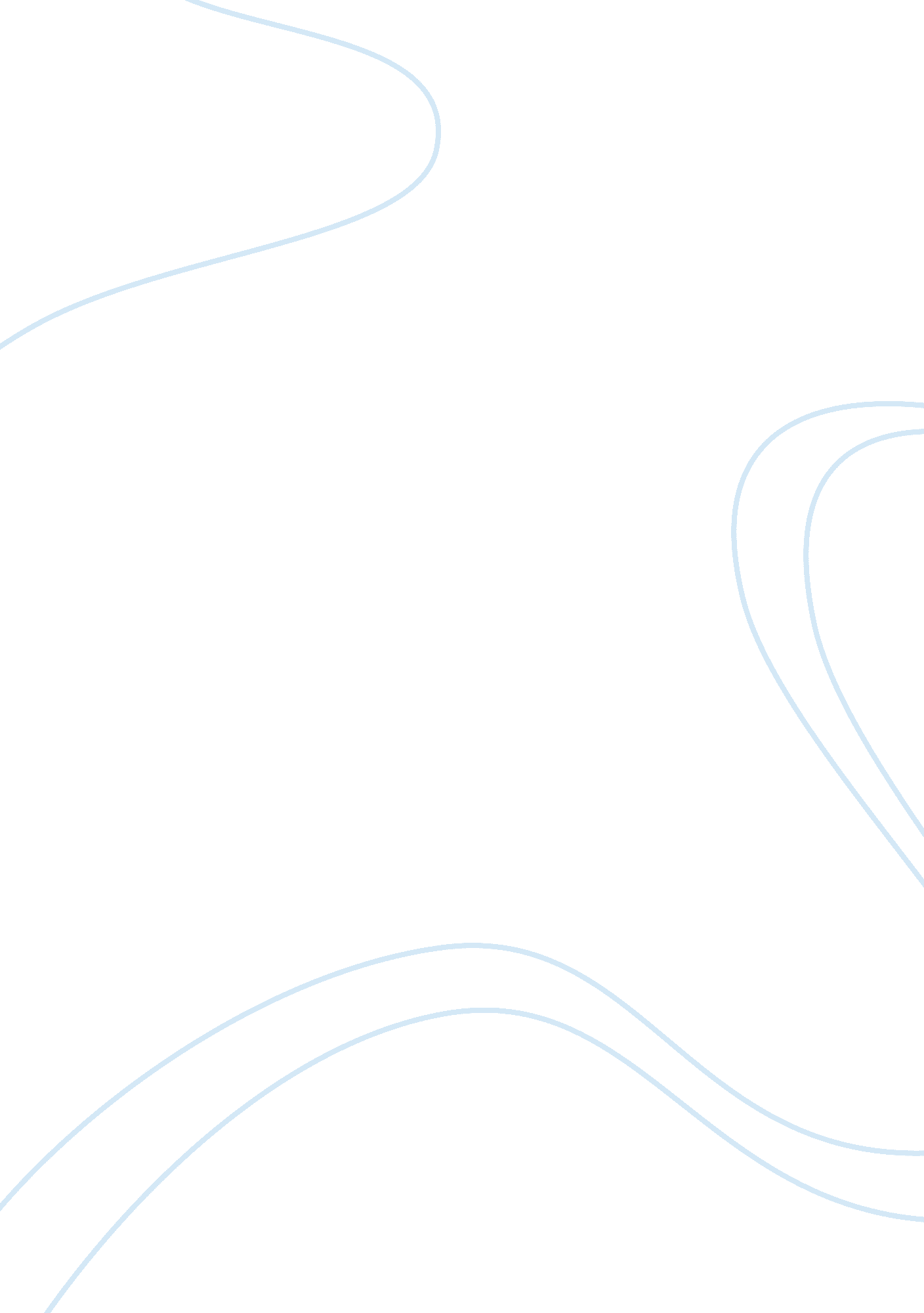 Globalization and technology with time and space essay exampleSociology, Community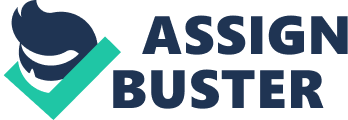 Globalization and technology play into the idea of a " global village," in which the entire world becomes interconnected through quicker and more comprehensive means of communication. With over 50 percent of the population under 30 years old, more and more people are growing up in a world where our lives are ever more connected, and ever more transparent. On the one hand, political gaffes and events can go viral on Twitter only minutes after they happen, making the country take notice and discuss its political implications. On the other hand, people post personal messages and pictures on Twitter and Facebook that would have made most of the older generations do more than just blush only 20 years ago – it’s simply standard practice now. 
With the world becoming smaller and faster, communities become more global. There is less pressure to interact with those who are more physically close to you, as it is just as easy to talk to people halfway around the world just as quickly, if not more so (through your laptop as opposed to actually travelling to your neighbor's house). Time also becomes much more of a factor, as messages and communications can happen instantly across great distances, and shipping times and product turnarounds are made much shorter thanks to globalization, air freight, online tracking of packages, and increased industrialization. In essence, globalization and technology have made the world a smaller, faster place, where the community has become global and less reliant on local, individual communities to bring goods, services and social needs to the people. 